Rozpočtové opatření č.2Organizace:  71204148  Svazek obcí Lužnice Číslo změny:  2 / 2019Dne:		30.04.2019Text rozpočtového opatření: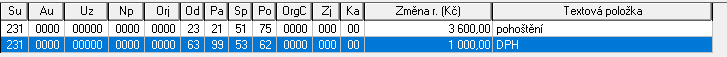 Schvaluji provedení rozpočtové změny č.230.4.2019                                                                                                  Jan Prokeš, starosta